Colorado State University 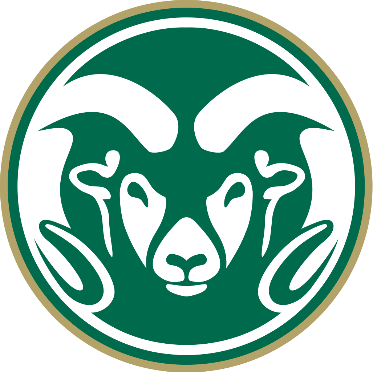 Alternative Transportation Fee Advisory Board 2017-2018October 17, 2017 at 1800 PM MSTASCSU Conference RoomApproved/DraftRecorded by: CJ Ash, College of Liberal Arts Call to OrderAttendance Approval of Minutes from Last MeetingApproved? Nope, will do that next time Open ItemsItem 1: Presenting to SFRB<Aaron Fodge> recommended to SFRB to ask us for before/after studies of projects, and use that to evaluate future investments. <Cerridwyn> Do you have any specific projects for disabled students? <Guy> Have we figured out the exact price for the(???)… mobilization of equipment 		<Fodge> $350-400k 	<Aaron Fodge> As their advisor, they will score and evaluate projects. They will be honest with people, they have no funding so it still comes to you (SFRB). 	<xxx> What impact has the stadium had on alternative transportation for gamedays?		<Aaron Fodge> It’s excelling. Old stadium 2.6 people per vehicle. est 5k transit, 5k walk / bike. Transit is at 7,500 per game. Bikes 2400-2700 (conservatively). 5k students that live on campus. First game was 3.5 ppl per vehicle. New BusinessItem 1: Post Meeting Action ItemsMotions MadeMotion 1- 	ALL VOTES PASS NameTitleAffiliationPresent?Hanna JohnsonChairpersonASCSUYesMichael QuinnVice-Chair/RepresentativeEngineeringYesMadelyn RoyalRepresentativeASCSU At LargeYesJosh LindellRepresentativeASCSU At LargeYesUnfilledRepresentativeAg SciencesNoSara GodfreyRepresentativeBusinessYesZachary VaishampayanMax DrummondRepresentativeAssociateCVMBSYes NoWendell StainsbyRepresentativeGraduateYesRemy AltmanMakayla EdwardsDiego SantiagoShannon LeeDylan MeehleisRepresentativeAssociateAssociateAssociateAssociateHHSYesnononoYesCJ AshRepresentativeLiberal ArtsYesAdam WilsonRepresentativeNatural SciencesYesKalyn O’ByrneRepresentativeUndeclared YesMatt EdrichRepresentativeWarnerYesAaron FodgeAdvisorParking/TransportYesAaron BuckleyAdvisor Parking/TransportYesAction:Assigned To:Deadline:By Next 